1. sz. mellékletFogyatékossággal Élő Hallgatók Regisztrációs Lapja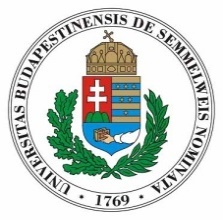 Regisztrációs adatlapfogyatékossággal élő hallgatók részéreNév:  Anyja neve: Születési hely, idő: Neptun kód: Kar, szak, évfolyam, csoport: Finanszírozási forma: 
Levelezési cím: E-mail cím: Telefonszám: Fogyatékosság típusa, mértéke: Első diagnózis időpontja: 
 Szükséges eszközök, igények:  Dátum: ____________________________aláírásSEMMELWEIS EGYETEM